Sebelum anda mengisi kuesioner di bawah ini, mohon anda membaca petunjuk pengisian terlebih dahulu.PETUNJUK PENGISIAN:Kuesioner ini merupakan kuesioner tentang Layanan Mahasiswa Prodi Pendidikan Sejarah Universitas PGRI BanyuwangiKuesioner disusun dalam bentuk pernyataan.Tulislah hasil jawaban pada kolom yang telah disediakan dengan cara memberikantanda silang (X) atau centrang (√).Angket menggunakan skala Likert terdiri dari angka 1 sampai 4. Angka 1 berarti sangat tidak baik/sangat tidak puas/sangat tidak ramah/sangat tidak bertanggungjawab. Angka 2 berarti tidak baik/tidak puas/tidak ramah/tidak bertanggungjawab. Angka 3 yang tertulis di dalam angket mengindikasikan baik/puas/ramah/bertanggungjawab dan angka 4 mengindikasikan sangat baik/sangat puas/sangat ramah/sangat bertanggungjawab.Apabila sdr ingin mengganti jawaban, berilah tanda sama dengan (=) pada pillihan semula, kemudian berilah tanda silang (X) atau centrang (√) pada jawaban baru.Biodata akan dijaga kerahasiaannya dan tidak akan dipublikasikan.Gunakan ballpoin atau pulpen di dalam mengisi kuesioner.Demi kebenaran hasil kuesioner dan pengembangan lembaga, isilah kuesioner di bawah ini dengan jujur, kritis dan objektif.DATA RESPONDEN: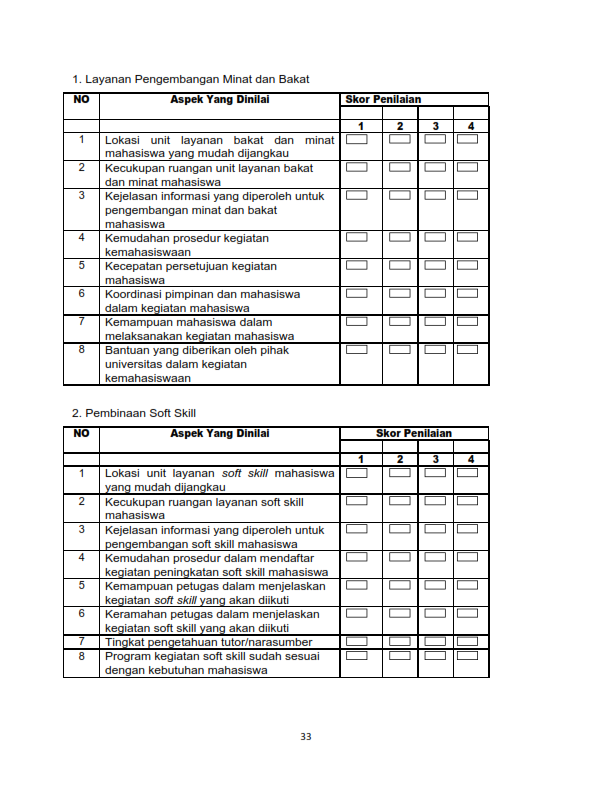 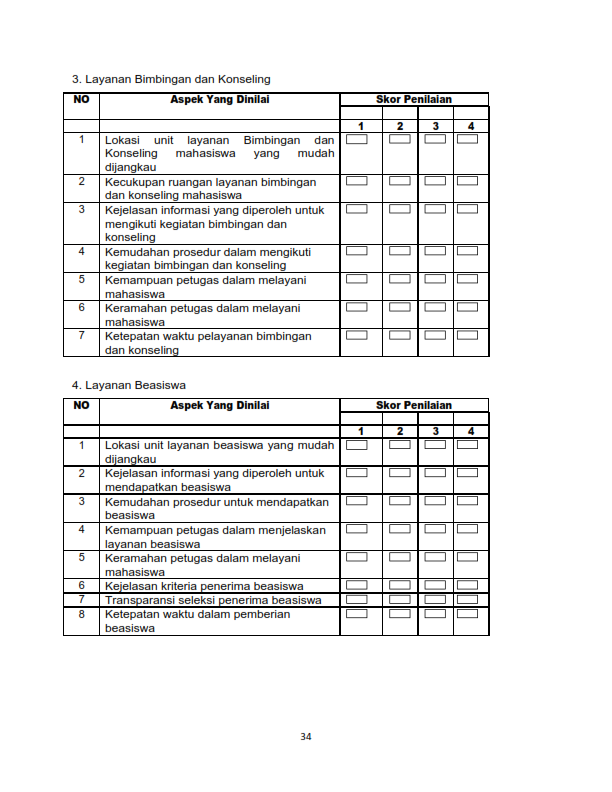 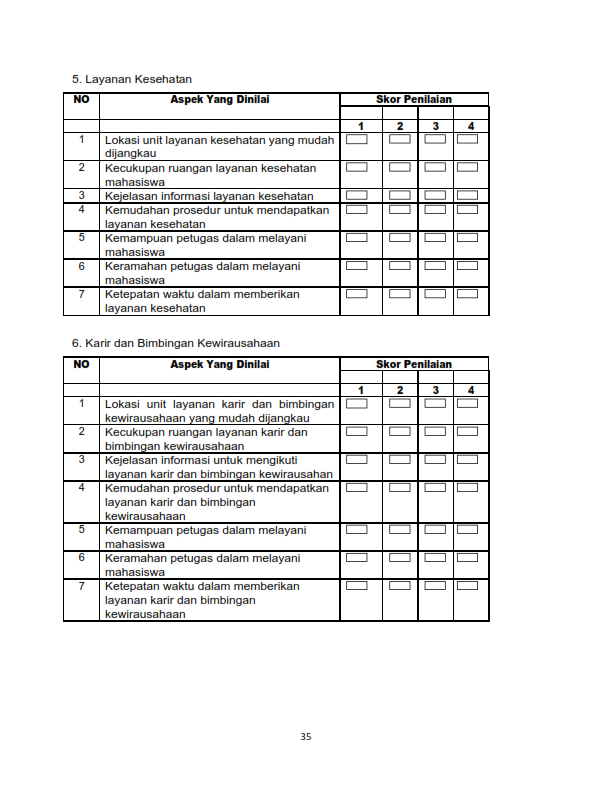 1.Nama:2.NIM:3.Jenis Kelamin: